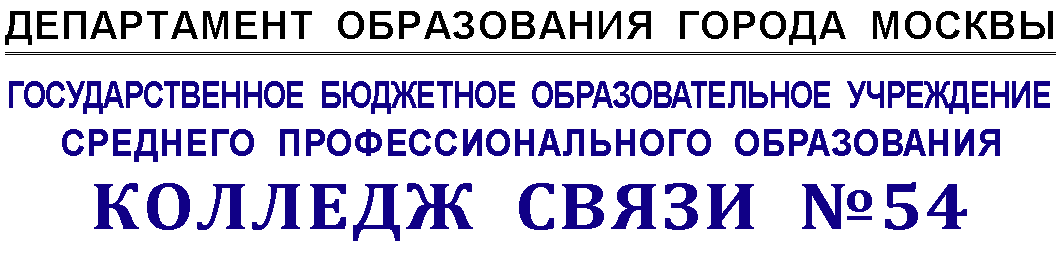 МЕТОДИЧЕСКИЙ ПАСПОРТПреподавателя  Гаврилова Лариса Александровна                                                          (фамилия, имя отчество)ВведениеМетодический паспорт преподавателя/мастера предназначен для мониторинга индивидуальной педагогической деятельности. Методический паспорт заполняется и пополняется информацией за 1 полугодие в декабре и за 2 полугодие в мае  преподавателем/мастером, а контроль за своевременным заполнением возлагается на председателя цикловой комиссии/заведующим отделением. За достоверность информации, указанной в паспорте, отвечает непосредственно сам преподаватель/мастер. Хранится паспорт в методическом кабинете  и на личной электронной страничке преподавателя/мастера. Досье преподавателя кроме методического паспорта, должно содержать: анализы уроков (и выписка из протокола) отчет о работе преподавателя за год,отчет о стажировке. Вводится в действие паспорт с сентября 2013 года, пополняется информацией ежегодно поквартально, далее происходит замена листов, где информация считается устаревшей. Проверяется паспорт на наличие данных  в период аттестации преподавателя, подсчете баллов при премировании, перед смотром цикловых комиссий.  Аккуратное и своевременное ведение записей в паспорте является обязательным для каждого преподавателя/мастера.После увольнения  преподавателя, методический паспорт хранится в методическом  кабинете в течение 1 года.1. ОБЩИЕ СВЕДЕНИЯФамилия, имя, отчество Гаврилова Лариса АлександровнаСведения об образовании: какое образовательное учреждение закончил Московский экономико-статистический институткогда (указать год окончания) 1982 г.специальность механизированная обработка экономической информацииквалификация инженер-экономистНаличие педагогического образованияГосударственное образовательное учреждение дополнительного профессионального образования (повышение квалификации) специалистов Учебно-методический центр по профессиональному образованию Департамента образования города Москвы по программе «Актуальные вопросы педагогики и психологии», 2011 г.какое образовательное учреждение, когдаНаличие наград, почетных  званий, ученой степени, почетных грамот Департамента образования, Министерств _____________________________________________________________________________________________Грамота  Правительство Москвы Департамента образования города Москвы Приказ от 20.10.2008 г. № 06/529Должность:   преподаватель экономических дисциплин, 2003 г.С какого года работает в колледже  2003Преподаваемые дисциплины, профессиональные модули / виды практик: Являюсь преподавателем цикловой комиссии: «Экономика и управление», «Участие в организации производственной деятельности малого структурного подразделения»____________________________________________________________________(указать название ЦК)Другие дополнительные сведения2. СВЕДЕНИЯ  О ПОВЫШЕНИИ КВАЛИФИКАЦИИ, ПОДГОТОВКЕ И ПЕРЕПОДГОТОВКЕ(в данном  разделе отображается информация о повышении квалификации и стажировках преподавателя за  последние пять лет с указанием даты последней аттестации. Вносится название учреждения, в котором проходили курсы, фиксируются данные из документа, подтверждающего прохождение повышение квалификации).Квалификационная категория  (разряд) высшая (14 разряд)Дата последней аттестации  2009 г.Прохождение курсов повышения квалификации и стажировок3. участие преподавателя в городских, всероссийских И МЕЖДУНАРОДНЫХ мероприятиях 4.Организация и проведение общеколледжных мероприятий(такие как день открытых дверей, посвящение в студенты, форумы, день учителя, День Победы и др. мероприятия, проводимые в колледже)6. Открытые уроки, проведенные преподавателем(раздел отражает ежегодные данные об открытых уроках и уроках на производстве, проведенных преподавателем на протяжении пяти лет).7. ПЕРЕЧЕНЬ ПУБЛИКАЦИЙ,  ПЕЧАТНЫХ ИЗДАНИЙ(статьи в специализированных журналах, газетах, интернет – сообществах и другие публикации)8. Разработка учебно-программной документации,  дидактических и методических материалов (перечень, рабочих программ, выполненных и разработанных преподавателем, рабочих тетрадей, УМК, сценариев и положений).20132014201520162017Стаж работы в колледже (на 1сентября): 1011Общий трудовой стаж3031Педагогический стаж2021Стаж по специальности  30312012-2013 уч.год2013-2014 уч.год2014-2015 уч.год2015-2016 уч.годЭкономика организацииЭкономика организацииЭкономика организацииЭкономика отраслиЭкономика отраслиОсновы экономики организацииАФХДАФХДДокументационное обеспечение управленияПМ. 01 Документирование хозяйственных операций и ведение бухгалтерского учета имущества организацииПМ. 01 Документирование хозяйственных операций и ведение бухгалтерского учета имущества организацииПМ.04 Участие в организации производственной деятельности малого структурного подразделенияПМ. 02 Ведение бухгалтерского учета источников формирования имущества, выполнение работ по инвентаризации имущества и финансовых обязательств организацииПМ. 02 Ведение бухгалтерского учета источников формирования имущества, выполнение работ по инвентаризации имущества и финансовых обязательств организацииПМ. 03 Проведение расчетов с бюджетом и внебюджетными фондамиПМ. 03 Проведение расчетов с бюджетом и внебюджетными фондамиГод(такие,  как заведование центром, отделением, кабинетом, лабораторией, председательство в цикловой комиссии, кураторство  и др.)2013Заведующая кабинетом , куратор2014Заведующая кабинетом , куратор№ п/пгодСроки прохожденияНаименование образовательного учреждения (подразделения) дополнительного профессионального образованияНаименование проблемы, темы, программы дополнительного профессионального образованияДлительность (количество часов)1.201114.09.2009 – 21.06.2011Государственное образовательное учреждение дополнительного профессионального образования (повышение квалификации) специалистов Учебно-методический центр по профессиональному образованию Департамента образования города Москвы по программе«Актуальные вопросы педагогики и психологии»540 часовВыдан Диплом №154236 серия ПП от 21 июня 2011 г.         подтверждающий документ                                                                               указать дату выдачиВыдан Диплом №154236 серия ПП от 21 июня 2011 г.         подтверждающий документ                                                                               указать дату выдачиВыдан Диплом №154236 серия ПП от 21 июня 2011 г.         подтверждающий документ                                                                               указать дату выдачиВыдан Диплом №154236 серия ПП от 21 июня 2011 г.         подтверждающий документ                                                                               указать дату выдачиВыдан Диплом №154236 серия ПП от 21 июня 2011 г.         подтверждающий документ                                                                               указать дату выдачиВыдан Диплом №154236 серия ПП от 21 июня 2011 г.         подтверждающий документ                                                                               указать дату выдачи2.201223-24 марта 2014АНО «Японский центр»«Японский опыт обучения основам бизнеса в системе профессионального образования» в рамках программы технического содействия России, осуществляемой Правительством Японии 24 часаВыдан ______Диплом_______ №___________ серия ___ от ___24 марта 2012_______________         подтверждающий документ                                                                               указать дату выдачиВыдан ______Диплом_______ №___________ серия ___ от ___24 марта 2012_______________         подтверждающий документ                                                                               указать дату выдачиВыдан ______Диплом_______ №___________ серия ___ от ___24 марта 2012_______________         подтверждающий документ                                                                               указать дату выдачиВыдан ______Диплом_______ №___________ серия ___ от ___24 марта 2012_______________         подтверждающий документ                                                                               указать дату выдачиВыдан ______Диплом_______ №___________ серия ___ от ___24 марта 2012_______________         подтверждающий документ                                                                               указать дату выдачиВыдан ______Диплом_______ №___________ серия ___ от ___24 марта 2012_______________         подтверждающий документ                                                                               указать дату выдачи3.201205 октября -24 апреля 2012Государственное образовательное учреждение среднего профессионального образования Колледж автоматизации и радиоэлектроники № 27 имени П.М. ВострухинаАнглийский язык50 часовВыдан ___Сертификат__________ №______31_____ серия ___________ от 24 апреля 2012 г.         подтверждающий документ                                                                               указать дату выдачиВыдан ___Сертификат__________ №______31_____ серия ___________ от 24 апреля 2012 г.         подтверждающий документ                                                                               указать дату выдачиВыдан ___Сертификат__________ №______31_____ серия ___________ от 24 апреля 2012 г.         подтверждающий документ                                                                               указать дату выдачиВыдан ___Сертификат__________ №______31_____ серия ___________ от 24 апреля 2012 г.         подтверждающий документ                                                                               указать дату выдачиВыдан ___Сертификат__________ №______31_____ серия ___________ от 24 апреля 2012 г.         подтверждающий документ                                                                               указать дату выдачиВыдан ___Сертификат__________ №______31_____ серия ___________ от 24 апреля 2012 г.         подтверждающий документ                                                                               указать дату выдачи4.201408 сентября-18  сентября 2014ГБОУ СПО г. Москвы Колледж связи № 54Информационные технологии в профессиональной деятельности72 часаВыдан ____Удостоверение____ №___3883________ серия ___________ от 18 сентября 2014 г.__         подтверждающий документ                                                                               указать дату выдачиВыдан ____Удостоверение____ №___3883________ серия ___________ от 18 сентября 2014 г.__         подтверждающий документ                                                                               указать дату выдачиВыдан ____Удостоверение____ №___3883________ серия ___________ от 18 сентября 2014 г.__         подтверждающий документ                                                                               указать дату выдачиВыдан ____Удостоверение____ №___3883________ серия ___________ от 18 сентября 2014 г.__         подтверждающий документ                                                                               указать дату выдачиВыдан ____Удостоверение____ №___3883________ серия ___________ от 18 сентября 2014 г.__         подтверждающий документ                                                                               указать дату выдачиВыдан ____Удостоверение____ №___3883________ серия ___________ от 18 сентября 2014 г.__         подтверждающий документ                                                                               указать дату выдачи5.Выдан _____________ №___________ серия ___________ от __________________         подтверждающий документ                                                                               указать дату выдачиВыдан _____________ №___________ серия ___________ от __________________         подтверждающий документ                                                                               указать дату выдачиВыдан _____________ №___________ серия ___________ от __________________         подтверждающий документ                                                                               указать дату выдачиВыдан _____________ №___________ серия ___________ от __________________         подтверждающий документ                                                                               указать дату выдачиВыдан _____________ №___________ серия ___________ от __________________         подтверждающий документ                                                                               указать дату выдачиВыдан _____________ №___________ серия ___________ от __________________         подтверждающий документ                                                                               указать дату выдачи6.Выдан _____________ №___________ серия ___________ от __________________         подтверждающий документ                                                                               указать дату выдачиВыдан _____________ №___________ серия ___________ от __________________         подтверждающий документ                                                                               указать дату выдачиВыдан _____________ №___________ серия ___________ от __________________         подтверждающий документ                                                                               указать дату выдачиВыдан _____________ №___________ серия ___________ от __________________         подтверждающий документ                                                                               указать дату выдачиВыдан _____________ №___________ серия ___________ от __________________         подтверждающий документ                                                                               указать дату выдачиВыдан _____________ №___________ серия ___________ от __________________         подтверждающий документ                                                                               указать дату выдачи№ п/пДатаНазвание мероприятияТема работыМесто проведенияРезультаты№ п/пДатаНазвание мероприятияТема работыМесто проведенияИтоги 118.11.13-22.11.13Неделя отделения ИКТ в части День бухгалтераКС 545. Сведения об участии студентов в семинарах, конкурсах, научно-практических конференциях (руководство научно-исследовательской работой студента, подготовка преподавателем студента к участию в конкурсе, семинаре)5. Сведения об участии студентов в семинарах, конкурсах, научно-практических конференциях (руководство научно-исследовательской работой студента, подготовка преподавателем студента к участию в конкурсе, семинаре)5. Сведения об участии студентов в семинарах, конкурсах, научно-практических конференциях (руководство научно-исследовательской работой студента, подготовка преподавателем студента к участию в конкурсе, семинаре)5. Сведения об участии студентов в семинарах, конкурсах, научно-практических конференциях (руководство научно-исследовательской работой студента, подготовка преподавателем студента к участию в конкурсе, семинаре)5. Сведения об участии студентов в семинарах, конкурсах, научно-практических конференциях (руководство научно-исследовательской работой студента, подготовка преподавателем студента к участию в конкурсе, семинаре)№ п/пДатаНазвание мероприятияТема работыМесто проведенияИтоги 122.03.2013Региональная олимпиада профессионального мастерства обучающихся в образовательных учреждениях среднего профессионального образованияГБОУ СПО города Москвы «Московский колледж управления и новых технологий»Участие205.03.2014V Экономический форумКС 54Участие324.10.2014Деловая игра «Финансовое интеллектуально - научное творчество студентовКС 542 место№ п/пДата ДисциплинаТема Цель урокаГруппаМесто проведения114.02.2014Экономика организацииБизнес-планПознакомить студентов с процессом разработки бизнес-плана. Расширить и обобщить знания о планировании деятельности предприятия.12ЗИ0ОТ1КС54№ п/пГод изданияТемаНазвание сборника, издания№ п/пГод разработкиТемаВид методической разработки12012ОП.06. Экономика организации по специальности среднего профессионального образования 220703 Автоматизация технологических процессов и производств (по отраслям)Типовая программа учебной дисциплины22012ОП.11. Менеджмент по специальности среднего профессионального образования 220703 Автоматизация технологических процессов и производств (по отраслям)Типовая программа учебной дисциплины32012ОП.05. Экономика организации по специальности среднего профессионального образования 210112 Электронные приборы и устройстваТиповая программа учебной дисциплины42012ОП.12. Управление персоналом  по специальности среднего профессионального образования 210112 Электронные приборы и устройстваТиповая программа учебной дисциплины52013ПМ. 02 Производственная практика по профилю специальностиРабочая программа62013МДК 02.01 Практические основы бухгалтерского учета источников формирования имущества организацииРабочая программа62013МДК 03.01 Организация расчетов с бюджетом и внебюджетными фондамиРабочая программа72013ОП.07. «Экономика организации»  для специальности 090905Рабочая программа82013Фонд оценочных средств для промежуточной аттестации по МДК 01.01. Практические основы бухгалтерского учета имущества организацииФонд оценочных средств92013Фонд оценочных средств для промежуточной аттестации по учебной дисциплине «Экономика организации»Фонд оценочных средств102013Методические указания по курсовому проектированию по дисциплине «Экономика организации»Методические указания112014ПМ. 03 Производственная практика по профилю специальностиРабочая программа122014КИМ по дисциплинам: Экономика организации, Документационное обеспечение управленияТесты132014АПИМы по дисциплине Экономика организацииТесты142014ПДП.00 Производственная практика (преддипломная)Рабочая программа152014ОП.06. Основы  экономики организации для специальности 210401.02Рабочая программа162014ОП.07. Экономика организации для специальности 090905Рабочая программа172014ОП.05. Экономика организации для специальности 230103.03Рабочая программа182014Оп.02. Документационное обеспечение управления для специальности 10.02.01  Организация и технология защиты информацииРабочая программа